Real Estate AdvertisementDirections: Choose one of the Asian countries that we are studying. Create an advertisement for land that is available to settle within the country. Write a testimonial statement that promotes your land, as well as brief descriptions of climate, land features, and natural resources in the country. You should also draw illustrations of the land, climate, landforms, and resources.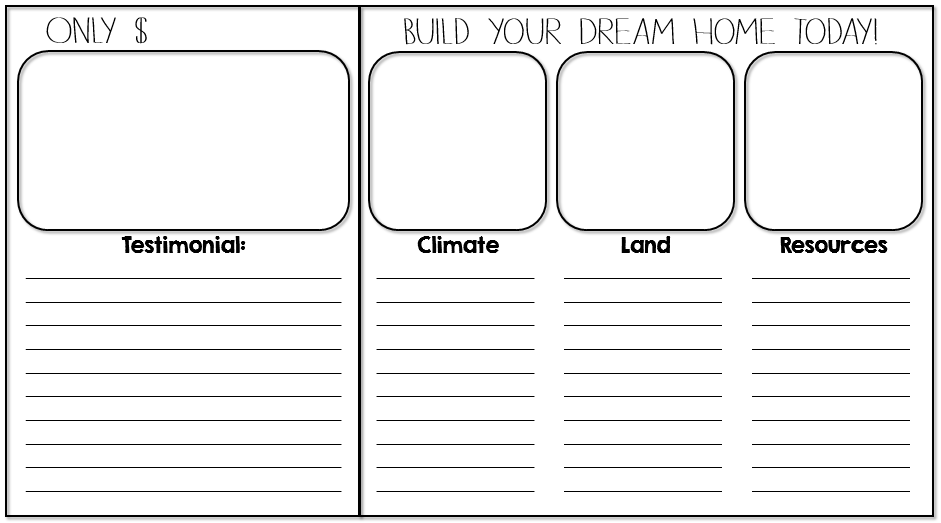 